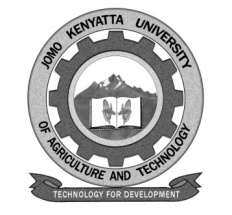      W1-2-60-1-6JOMO KENYATTA UNIVERSITY OF AGRICULTURE AND TECHNOLOGYUNIVERSITY EXAMINATIONS 2014/2015SECOND YEAR THIRD SEMESTER EXAMINATION FOR THE DIPLOMA IN CLINICAL MEDICINE	ICM 1216: REPRODUCTIVE HEALTH III DATE:   APRIL 2015	                                         	                    TIME: 2 HOURSSECTION A:  Answer all questionsAnswer TRUE or FALSE to all the options.  A correct response will be awarded (1) mark while an incorrect response will be awarded - ½ a mark.Short term consequences of female genital mutilation include:	 A)	Haemorrhage	 B)	Cyst formation	 C)	Infection   D) 	Postpartum haemorrhage   E)     Pain during the procedureWhich of the following is true about female genital mutilation:	 A)	Reduces female libido hence should be encouraged to reduce promiscuity	 B)	Should be done in hospitals to reduce infection transmission and pain 	 C)	Is only performed by traditional women and never by qualified health personnel   D) 	Is cultural right to passage and should therefore not be interfered with    E)     None of the aboveWhich of the following is true about dyspareunia:	 A)	Vulvar infections can cause deep dyspareunia	 B)	Endometriosis can case deep dyspareunia	 C)	Pelvic inflammatory disease is a cause is superficial dyspareunia   D) 	Occurs when there is involuntary contraction of the pubococcygea muscles   E)     Can cause abnormal uterine bleeding Of sexual orientation:	A)	Homosexuals should be referred for psychiatric evaluation and treatment	 B)	Bisexuals are attracted to either sex	 C)	Heterosexuals are the minority   D) 	Homosexuality is more prevalent in men than women   E)     HIV infection is rare among lesbiansThe female sexual response occurs in which order:	 A)	Excitement, plateau, orgasms and resolution	 B)	Excitement, orgasms, plateau and resolution	 C)	Excitement, orgasm, resolution and plateau   D) 	Excitement, resolution, orgasm and plateau   E)     None of the above	Vaginal lubrication during excitement phase of a female sexual response results from:	 A)	Cervical secretions	 B)	Transudation through vaginal walls   C)     Barthslins’ glands   D) 	Semen   E)     All of the above	Loss of libido in women can be caused by	 A)	Previous rape	 B)	Loss of self-esteem	 C)	Emotional abuse   D) 	Bereavement   E)     Hormonal imbalance like in post-menopausal women	Which of the following can cause erectile dysfunction in males	 A)	Treatment with sildenafil	 B)	Diabetes Mellitus	 C)	Treatment with anxiolytics   D) 	Parkinson’s disease   E)     Treatment with some antihistamines	Violence against women include	 A)	Marital rape	 B)	Voluntary prostitution	 C)	Female genital mutilation   D) 	Emotional abuse   E)     Unintended pregnancyRisk factors for violence against women include:	 A)	Alcohol abuse	 B)	Drug abuse 	 C)	Economic deprivation   D) 	Prostitution   E)    All the aboveClinical presentation of violence against women may include:	 A)	Chronic pelvic pain	 B)	Depression	 C)	Anxiety   D) 	Drug abuse   E)     Placenta praevia Rape cases are	 A)	Always reported to the police	 B)	Decreasing in prevalence globally	 C)	Due to provocative dressing of the women   D) 	Occur only in low socio-economic groups   E)     None of the aboveIncest is	 A)	Sexual assault among teenagers	 B)	Sexual assault committed by relatives	 C)	Unwanted sexual activity that occurs in a dating relationship   D) 	Rape in marriage    E)     Sex with animalsRisk factors for rape include	 A)	Provocative dressing	 B)	Drug Abuse 	 C)	Mental retardation of victims   D) 	Elderly women   E)     Young girlsThe tests that should be done to survivors of sexual assault are:HIVPregnancy detection test	C)	Pelvic ultrasound for pregnancy	D)	Hepatitis B surface Antigen  E) 	All the abovePost exposure prophylaxis against HIV should be given:28 days14 days	C)	6 months	D)	For life  E) 	7 daysThe consequences of adolescent early sexual activity includeEarly marriages School drop out	C)	Cervical cancer	D)	Sexually transmitted infections  E) 	All the aboveHydatidiform mole should be managed bySingle agent chemotherapyTriple agent chemotherapy	C)	Suction curettage	D)	Hysterectomy  E) 	Induction of labourWhich of the following can cause artificial menopauseRadiation therapy of the pelvisSurgical removal of the ovaries	C)	Hysterectomy	D)	Pregnancy   E) 	LactationThe hormonal changes of menopause includeHigh gonadropin levels Low gonadotropin levels	C)	High oestrogen levels	D)	Low oestrogen levels  E) 	None of the aboveRisk factors for osteoporosis in menopause are:Slender body sizeSmoking	C)	African race	D)	Late menopause  E) 	All the aboveThe treatment of low risk choriocarcinoma is:Single agent chemotherapyTriple agent chemotherapy	C)	Simple hysterectomy	D)	Radical hysterectomy  E) 	Suction curettageWhich of the following should be documented in post rape care form:Date and time of sexual assaultLocation of rape	C)	Number of assailants	D)	Use of the condoms  E) 	Whether the survivor has bathed or notPremature ejaculation can be caused byAnxiety Depression	C)	Psychological trauma	D)	Condoms  E) 	Sex steroidsClinical presentation of hydatidiform mole include:Abnormal bleedingSevere lower abdominal pain	C)	Severe nausea and vomiting	D)	Uterine size bigger than dates  E) 	Pre-edampsia in first trimesterIn the management of rape victims:Speculum examination should be done whether the patient likes it or not to confirm that rape has occurredProphylactic tetanus toxoid should be given to all patients	C)	Antibiotics are given to prevent sexually transmitted infections	D)	Pre-exposure prophylaxis should be given  E) 	Postinor 2 is given if pregnancy test is positiveLong term consequences of female genital mutilation are:PsychosocialSexual dysfunction	C)	Acute haemorrhage	D)	Keloid formation  E) 	All the aboveThe strategies to reduce female genital mutilation include:Policy and legislative formulationCommunity involvement	C)	Involvement of political leaders	D)	Involvement of medical personnel  E) 	All the aboveReproductive health challenges affecting adolescents are:	 A)	Teenage pregnancies	 B)	Sexually transmitted infections	 C)	Genital tract cancers    D) 	HIV    E)    All the aboveWhich of the following is not a sexual dysfunction in females:	 A)	Lack of orgasm	 B)	Dyspareunia	 C)	Vaginimus    D) 	Retrograde ejaculation    E)    Low libidoSECTION B:  i)	List the classification of Female genital mutilationii)	Describe the complications of female genital mutilation.Describe the physical changes that occur during menopause.List the various forms of gender based violenceDescribe the prophylactic measures you will undertake for a rape victim who presents on the day of rape.Describe the management of hydatidi form mole.